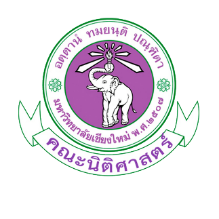 คำแนะนำสำหรับการส่งผลงานฉบับเต็มการประชุมวิชาการนิติสังคมศาสตร์ระดับชาติ ครั้งที่ 3หัวข้อ “ทบทวน / ถกเถียง / ท้าทาย นิติศาสตร์ในห้วงยามของความเปลี่ยนแปลง” วันเสาร์ที่ 11 กุมภาพันธ์ 2566 ณ คณะนิติศาสตร์ มหาวิทยาลัยเชียงใหม่ จังหวัดเชียงใหม่1. ชั้นตอนการส่งบทความ	1.1 ผู้ส่งบทความจะต้องส่งบทความทาง E-mail: lawcmuconference@gmail.com ภายในวันที่ 15 มกราคม 2566  	1.2 การส่งบทความให้ใช้ Template บทความของการประชุมวิชาการนิติสังคมศาสตร์ระดับชาติครั้งที่ 3 ตามที่กำหนด	1.3 ผู้ส่งบทความจะต้องชำระค่าลงทะเบียนตามจำนวนและวันเวลาที่กำหนดในแต่ละประเภทของผู้ส่งบทความ 	1.4 ในกรณีที่บทความผ่านการพิจารณาและต้องมีการปรับแก้ไขตามข้อเสนอแนะของผู้ทรงคุณวุฒิ กรุณาส่งบทความที่แก้ไขแล้วกลับทาง E-mail: lawcmuconference@gmail.com ภายในวันที่ 15 มีนาคม 2566 2. เงื่อนไขการส่งบทความ	2.1 หากบทความไม่สมบูรณ์ตามรูปแบบที่กำหนด คณะกรรมการฯ ขอสงวนสิทธิ์ในการไม่ตีพิมพ์เผยแพร่ลงหนังสือประมวลบทความในการประชุมวิชาการ	2.2 บทความเมื่อผ่านการพิจารณาและชำระค่าลงทะเบียนแล้ว ทางคณะกรรมการฯ ของสงวนสิทธิ์ดังนี้		2.2.1 การเลือกกลุ่มการนำเสนอผลงานที่เหมาะสม		2.2.2 บทความจะได้รับการประเมินจากผู้ทรงคุณวุฒิตามความเชี่ยวชาญ และได้รับความเป็นชอบ			จากผู้ทรงคุณวุฒิ 2 คน จึงจะผ่านเกณฑ์ซึ่งอาจมีการเสนอแนะให้แก้ไขจากผู้ทรงคุณวุฒิ		2.2.3 ผู้นำเสนอจะถูกตัดสิทธิ์การตีพิมพ์เผยแพร่ลงหนังสือประมวลบทความในการประชุมวิชาการในกรณีต่อไปนี้				(1) ไม่ปรับแก้ไขตามข้อเสนอแนะของผู้ทรงคุณวุฒิ โดยไม่มีเหตุอันควร			(2) เมื่อตรวจสอบพบภายหลังว่าบทความเคยมีการตีพิมพ์เผยแพร่ที่ใดที่หนึ่งมาก่อน ไม่ว่า				รูปแบบใดก็ตาม3. การนำเสนอบทความด้วยการบรรยาย (Oral Presentation)	3.1 นำเสนอด้วย PowerPoint แบบตัวอักษรมาตรฐาน	3.2 การทำ PowerPoint ควรทำเป็นหัวข้อเพื่อการบรรยาย ไม่ควรทำเป็นเนื้อหาละเอียด และไม่ควรเกิน 10 สไลด์	3.3 ระยะเวลาในการนำเสนอบทความรวมเรื่องละ 20 นาที แบ่งออกเป็นการนำเสนอผลงาน 15 นาที และซักถาม-ตอบคำถาม 5 นาที	3.4 ผู้นำเสนอบทความจะต้องส่ง PowerPoint ที่จะใช้นำเสนอให้กับคณะกรรมการฯ ทาง E-mail: lawcmuconference@gmail.com ภายในวันอาทิตย์ที่ 6 กุมภาพันธ์ 2566 หมายเหตุ ผู้นำเสนอบทความจะต้องมาลงทะเบียนในงานประชุมวิชาการ วันที่ 11 กุมภาพันธ์ 2566 ก่อนเวลา 09.30 น. 4. รายละเอียดของบทความ5. รูปแบบการพิมพ์	ขอให้ผู้เขียนใช้ตัวอักษรที่มีขนาด ชนิด และการจัดรูปแบบ ดังนี้6. เขิงอรรถ 	การอ้างอิงแบบเชิงอรรถ (footnote citation) วิธีการอ้างอิงแบบนี้เป็นการอ้างอิงโดยแยกส่วนเนื้อหากับการอ้างอิงออกจากกัน แต่อยู่ภายในหน้าเดียวกัน โดยให้การอ้างอิงอยู่ส่วนล่างของหน้ากระดาษ มีเส้นขีดคั่นขวางประมาณ 1/3 ของหน้ากระดาษ เนื้อหาส่วนที่ต้องการอ้างให้ลงหมายเลขกำกับ เรียงลำดับตามลำดับการอ้าง โดยมีรายละเอียดดังนี้ (เครื่องหมาย \ หมายถึง เว้นวรรค 1 ระยะ)	หนังสือ	หมายเลขอ้างอิง\ผู้แต่ง,\ชื่อเรื่อง,\ครั้งที่พิมพ์ (กรณีพิมพ์มากกว่า 1 ครั้ง),\ชื่อชุดและลำดับที่ (ถ้ามี)\(สถานที่พิมพ์:\สำนักพิมพ์,\ปีที่พิมพ์),\เลขหน้า.	1 สมชาย ปรีชาศิลปกุล, การวิจัยกฎหมายทางเลือก: แนวคิดและพรมแดนความรู้ (กรุงเทพฯ: วิญญูชน, 2558), 20.	2 Alexander Nikolaevich Shytov, Conscience and love in making judicial decisions (Dordrecht; Boston : Kluwer Academic Publishers, 2001), 23.	วารสาร	หมายเลขอ้างอิง\ผู้แต่ง,\“ชื่อบทความ,”\ชื่อวารสาร\ปีที่หรือเล่มที่,\ฉบับที่\(ปีพิมพ์):\เลขหน้า.1 สมชาย ปรีชาศิลปกุล, “รัฐที่ไร้ศาสนาประจำชาติ”วารสารนิติสังคมศาสตร์ มหาวิทยาลัยเขียงใหม่, 10 ฉ.2 (2560): 7-21.2 Sara Davidson Squibb, "Be aware: Elevate your news evaluation: Emphasizing media literacy, one library’s initiative," College & Research Libraries News, 78 No. 10 (2017): 541-545.วิทยานิพนธ์	หมายเลขอ้างอิง\ผู้แต่ง,\“ชื่อวิทยานิพนธ์,”\(ระดับวิทยานิพนธ์,\ชื่อสาขาวิชาหรือภาควิชา\ชื่อคณะ\ชื่อมหาวิทยาลัย,\ปีพิมพ์),\เลขหน้า.	1ดรุณี ไพศาลพาณิชย์กุล, “สิทธิในการมีเอกสารพิสูจน์ทราบตัวบุคคลในรัฐไทย” (วิทยานิพนธ์ปริญญามหาบัณฑิต, สาขานิติศาสตร์ คณะนิติศาสตร์ มหาวิทยาลัยธรรมศาสตร์, 2548), 29.	2 Taeho Jung, "Ensuring Security and Privacy in Big Data Sharing Trading, and Computing," (PhD diss., Illinois Institute of Technology, 2017), 33-35.เอกสารอิเล็กทรอนิกส์หมายเลขอ้างอิง\ผู้แต่ง,\“ชื่อเรื่อง,”\ชื่อเว็บไซต์,\สืบค้นเมื่อวันที่\วัน\เดือน\ปี,\URL.	1 เขมชาติ กิจค้า, "ดอกไม้ในวรรณคดีไทย," เขมชาติ, สืบค้นเมื่อวันที่ 7 พฤศจิกายน 2560, https://www.gotoknow.org/posts/520700.	2 Wealth Ticker, “Real-Time Billionaires,” Forbes, accessed April 25, 2012,http://www.forbes.com/real-time-billionaires.ข้อกำหนดการอ้างอิงซ้ำ  	การอ้างอิงแบบเชิงอรรถนี้มีรูปแบบสำหรับการอ้างอิงซ้ำในกรณีที่เคยอ้างมาแล้ว  และเรียบเรียงไว้ในหน้าเดียวกัน มี 2 วิธี ดังนี้	วิธีที่ 1  เรื่องเดียวกัน = Ibid. (มาจากคำเต็มภาษาละตินว่า Ibidem) ใช้ในกรณีอ้างอิงซ้ำติดกัน ไม่มีเชิงอรรถอื่นคั่น  	วิธีที่ 2  “ชื่อผู้แต่ง, ชื่อหนังสือ, เลขหน้า” ใช้ในกรณีที่อ้างอิงซ้ำไม่ติดกัน โดยมีเชิงอรรถอื่นคั่น  และไม่ได้อ้างหน้าเดิม7. บรรณานุกรม/Reference 	หนังสือผู้แต่ง.\ชื่อเรื่อง.\ครั้งที่พิมพ์ (กรณีพิมพ์มากกว่า 1 ครั้ง).\ชื่อชุดและลำดับที่ (ถ้ามี).\สถานที่พิมพ์:\สำนักพิมพ์,\ปีที่พิมพ์.Bodansky Daniel. the Art and Craft of International Environmental Law. Massachusetts: Harvard University Press. 2010.นัทมน คงเจริญ และ อุ่นใจ เจียมบูรณะกุล. การมีส่วนร่วมทางการเมืองของหญิงรากหญ้า : อดีต ปัจจุบัน อนาคต. เชียงใหม่ : ศูนย์สตรีศึกษา คณะสังคมศาสตร์ มหาวิทยาลัยเชียงใหม่, 2544.ไพสิฐ พาณิชย์กุล, สมชาย ปรีชาศิลปกุล, บุญชู ณ ป้อมเพ็ชร, ทศพล ทรรศนกุลพันธ์, และ มณทิชา ภักดีคง. ผลการศึกษาปัญหาที่เกิดจากการพัฒนาเขตนิคมอุตสาหกรรม กรณีศึกษา นิคมอุตสาหกรรมมาบตาพุด จ.ระยอง. เชียงใหม่ : คนึงนิจการพิมพ์, 2550.	วารสารผู้แต่ง.\“ชื่อบทความ.”\ชื่อวารสาร\ปีที่หรือเล่มที่,\ฉบับที่\(ปีพิมพ์):\เลขหน้า.Rockström, Johan, Will Steffen, Kevin Noone, et al. "Planetary Boundaries: Exploring the Safe Operating Space for Humanity," Ecological and Society, 14 (2009): 2.สงกรานต์ ป้องบุญจันทร์. “กลไกทางกฎหมายกับการคุ้มครองสิทธิในการมีชีวิตอยู่ในสิ่งแวดล้อมที่ดีจากมลพิษข้ามพรมแดนของประเทศไทย: กรณีศึกษาเหมืองถ่านหินและโรงไฟฟ้าถ่านหินหงสา แขวงไซยะบุรี ประเทศลาว.” วารสารนิติสังคมศาสตร์ มหาวิทยาลัยเขียงใหม่ ,11 ฉ.1 (2561): 55-86. วิทยานิพนธ์ผู้แต่ง.\“ชื่อวิทยานิพนธ์.”\ระดับวิทยานิพนธ์,\ชื่อสาขาวิชาหรือภาควิชา\ชื่อคณะ\ชื่อมหาวิทยาลัย,\ปีพิมพ์.Waikavee Thiti. “The Ecological Covenant Approach to International Biodiversity Regimes: Transformative Aspects of Global Governance for Sustainability.” PhD in Law diss., University of Auckland. 2015.กอบกุล แก้วเปี้ย. "การวางแผนงานก่อสร้าง 4 มิติโดยการใช้วิธีการวางแผนงานแบบทำซ้ำ = 4D Construction planning using repetitive scheduling method." วิทยานิพนธ์ปริญญามหาบัณฑิต, สาขาวิชาวิศวกรรมและการบริหารการก่อสร้าง บัณฑิตวิทยาลัย มหาวิทยาลัยเชียงใหม่, 2559.ดรุณี ไพศาลพาณิชย์กุล, “สิทธิในการมีเอกสารพิสูจน์ทราบตัวบุคคลในรัฐไทย.” วิทยานิพนธ์ปริญญามหาบัณฑิต, สาขานิติศาสตร์ คณะนิติศาสตร์ มหาวิทยาลัยธรรมศาสตร์, 2548. 	เอกสารอิเล็กทรอนิกส์ผู้แต่ง.\“ชื่อบทความ.” \ชื่อวารสาร ปีที่,\ฉบับที่ (ปีพิมพ์). เลขหน้า. URL (สืบค้นเมื่อวันที่ วัน เดือน ปี).ประภาพรรณ หิรัญวัชรพฤกษ์. "ศูนย์ข้อมูลภาษาไทยสิรินธร มหาวิทยาลัยชนชาติกว่างซี." วารสารสารสนเทศ 8, ฉ. 2 (2550): 17-22, http://arcbs.bsru.ac.th/web2009/aboutus/inforjo/in	forjo8_2-50.pdf (สืบค้นเมื่อวันที่ 7 พฤศจิกายน 2560).Bukovansky, Mlada. "The Liberal World Order Loses Its Leader." Current History 116, no. 793 (November 2017): 291-296, http://www.currenthistory.com/pdf_org_files/116_7	93_291.pdf (accessed November 7, 2017).รายการคำอธิบายชื่อเรื่อง และ Titleระบุชื่อเรื่องทั้งภาษาไทย และภาษาอังกฤษ ชื่อเรื่องไม่ควรยาวเกิน 2 บรรทัด และครอบคลุมสาระของบทความ และมีความสอดคล้องกันระหว่างภาษาไทยและภาษาอังกฤษชื่อผู้เขียน และ Author (s)ระบุชื่อผู้แต่งทั้งภาษาไทยและภาษาอังกฤษไม่ควรระบุตำแหน่งทางวิชาการ ยศ ตำแหน่งทางทหาร คำนำหน้าชื่อ รวมทั้งสถานภาพ (อาทิ นักศึกษาปริญญาเอก, อาจารย์ที่ปรึกษา, คณบดี) ทั้งที่ด้านหน้า และท้ายชื่อผู้แต่งสังกัดผู้แต่ง และ Affiliation (s)ระบุชื่อหน่วยงานที่ผู้แต่งสังกัด โดยเรียงจากหน่วยงานระดับต้นไปจนถึงหน่วยงานหลัก แล้วจึงระบุจังหวัด รหัสไปรษณีย์ ประเทศ และอีเมล (ขอให้ระบุอีเมลอย่างน้อยสำหรับผู้แต่งหลัก (Corresponding author))หากหน่วยงานที่ผู้แต่งสังกัดเป็นภาษาไทย ให้ระบุรายละเอียดหน่วยงานที่ผู้แต่งสังกัดเป็นภาษาอังกฤษ ในบรรทัดถัดจากชื่อหน่วยงานที่สังกัดภาษาไทย บทคัดย่อ และ Abstractจัดทำบทคัดย่อทั้งภาษาไทย และภาษาอังกฤษ ที่มีความสอดคล้องกัน และแต่ละส่วนควรมีความยาวไม่เกิน 250 คำ คำสำคัญ และ Keywordsระบุคำสำคัญจำนวนไม่เกิน 5 คำ โดยคำสำคัญแต่ละคำ ให้แสดงทั้งภาษาไทยและภาษาอังกฤษซึ่งที่มีความหมายตรงกันเนื้อหา / Contentควรประกอบด้วยส่วนของความนำ เนื้อหา และบทสรุป การแสดงตาราง รูปภาพ หรือแผนภาพ ให้แสดงชื่อตาราง รูปภาพ หรือแผนภาพ ด้านบนตาราง รูปภาพ หรือแผนภาพ และใส่หมายเลขกำกับตาราง รูปภาพ หรือแผนภาพ โดยเรียงตามลำดับการนำเสนอในเนื้อเรื่องหากเป็นตาราง รูปภาพ หรือแผนภาพที่อ้างอิงมาจากแหล่งข้อมูลอื่น ให้อ้างอิงที่มาโดยใช้การอ้างอิงแบบแทรกในเนื้อหา (In-text citation) แสดงไว้ใต้ตาราง รูปภาพ หรือแผนภาพ และดำเนินการให้เป็นไปตามข้อกำหนดเกี่ยวกับลิขสิทธิ์ หากมีหมายเหตุประกอบตาราง รูปภาพ หรือแผนภาพ ให้ใส่หมายเหตุไว้บรรทัดใต้ที่มา   รายการภาษาไทย (TH Sarabun New)ภาษาไทย (TH Sarabun New)ภาษาไทย (TH Sarabun New)English (TH Sarabun New)English (TH Sarabun New)English (TH Sarabun New)รายการขนาดชนิดการจัดเรียงSizeTypeAlignmentชื่อเรื่อง และ Title16หนาตรงกลาง16BoldCenterชื่อผู้เขียน และ Author (s)14ธรรมดาตรงกลาง14RegularCenterสังกัดผู้แต่ง และ Affiliation (s)12ธรรมดาตรงกลาง12RegularCenterE-mail ของผู้แต่ง12ธรรมดาตรงกลาง12RegularCenterบทคัดย่อ และ Abstract15หนาตรงกลาง15BoldCenterคำสำคัญ และ Keywords15หนาชิดซ้าย15BoldLeft Alignmentหัวข้อเรื่อง / Heading15หนาชิดซ้าย15BoldLeft Alignmentหัวข้อย่อย / Sub headings15หนา+เอนชิดซ้าย15Bold+ItalicLeft Alignmentเนื้อหา / Article15ธรรมดากระจายแบบไทย15RegularJustifyเชิงอรรถ12ธรรมดากระจายแบบไทย12RegularJustifyTable or Figure title14หนาชิดซ้าย14BoldLeft Alignmentข้อความในตาราง หรือภาพ / text in the table or figure12ธรรมดาชิดซ้ายหรือขวา14RegularLeft or Right Alignmentบรรณานุกรม และ References14ธรรมดากระจายแบบไทย14RegularJustify